О Комиссии по чрезвычайным ситуациям и обеспечению пожарной безопасности сельского поселения Горьковский сельсовет муниципального района Кушнаренковский районВ целях  совершенствования управления силами и средствами сельского поселения Горьковский сельсовет в области предупреждения, ликвидации чрезвычайных ситуаций и обеспечения пожарной безопасности  ПОСТАНОВЛЯЮ:1. Утвердить прилагаемые:        - положение о Комиссии  по чрезвычайным ситуациям и обеспечению пожарной безопасности сельского поселения Горьковский сельсовет муниципального района Кушнаренковский район;      -  состав Комиссии по чрезвычайным ситуациям и обеспечению пожарной безопасности сельского поселения Горьковский сельсовет муниципального района Кушнаренковский район. 2. Контроль за исполнением настоящего  постановления возложить на  управляющего делами сельского поселения Горьковский сельсовет.Глава сельского поселения Горьковский сельсоветмуниципального районаКушнаренковский район				 		Д.И.Шарафеев                                                                                                     Утверждено									постановлением									главы сельского поселения									Горьковский сельсовет									муниципального района									Кушнаренковский район									от «26» февраля  2018 г.  №5Положениео Комиссии  по чрезвычайным ситуациям и  обеспечению пожарной       безопасности сельского поселения Горьковский сельсовет муниципального района Кушнаренковский районКомиссия по чрезвычайным ситуациям и обеспечению пожарной безопасности  сельского поселения Горьковский сельсовет муниципального района Кушнаренковский район (далее - Комиссия) создается для координации деятельности предприятий, организаций, учреждений, осуществляющих свою деятельность на территории сельского поселения Горьковский сельсовет муниципального района Кушнаренковский                
район в области защиты населения и территории СП от чрезвычайных ситуаций
природного и техногенного характера и решения проблем противопожарной защиты.Комиссия руководствуется в своей деятельности законами Российской
Федерации, Республики Башкортостан, указами и постановлениями Президента
Российской Федерации, Президента Республики Башкортостан, Правительства
Российской Федерации и Правительства Республики Башкортостан, другими
нормативными актами в области предупреждения и ликвидации чрезвычайных
ситуаций и пожарной безопасности, а также настоящим Положением.Основными задачами Комиссии являются:а)	разработка предложений по реализации единой государственной политики в
области предупреждения и ликвидации чрезвычайных ситуаций и обеспечения
пожарной безопасности;б)	координация деятельности органов управления и сил сельского поселения Горьковский сельсовет Кушнаренковского муниципального звена Башкирской территориальной подсистемы Единой государственной системы предупреждения и ликвидации чрезвычайных ситуаций (далее - БТП РСЧС);в) обеспечение согласованности действий  администрации сельского поселения Горьковский сельсовет, предприятий, организаций, учреждений сельского поселения Горьковский сельсовет при решении вопросов в области предупреждения и ликвидации чрезвычайных ситуаций и обеспечения пожарной безопасности.4. Комиссия с целью выполнения возложенных на нее задач осуществляет следующие функции:а)	рассматривает, в пределах своей компетенции,  вопросы в  области предупреждения и ликвидации чрезвычайных ситуаций и обеспечения пожарной безопасности, вносит в установленном порядке на рассмотрение администрации муниципального района соответствующие предложения;б)	разрабатывает предложения по совершенствованию нормативных правовых
актов сельского поселения Горьковский сельсовет муниципального района Кушнаренковский  район и иных нормативных документов в области предупреждения и ликвидации чрезвычайных   ситуаций и обеспечения пожарной безопасности;в)	рассматривает прогнозы чрезвычайных ситуаций на территории сельского поселения Горьковский сельсовет,
организует разработку и реализацию мер, направленных на предупреждение и
ликвидацию чрезвычайных ситуаций и обеспечение пожарной безопасности;г) разрабатывает предложения по развитию и обеспечению
функционирования Кушнаренковского муниципального  звена БТП РСЧС;д)	разрабатывает     предложения  по  ликвидации  чрезвычайных  ситуаций
местного уровня и проведению операций чрезвычайного гуманитарного
регулирования;е)	организует работу по подготовке предложений и аналитических материалов
для администрации района, администраций  сельских поселений сельсоветов, предприятий, организаций, учреждений по вопросам защиты населения и территорий от чрезвычайных ситуаций и обеспечения пожарной безопасности;ж)	рассматривает   проекты   ежегодных   докладов   о   состоянии   защиты
населения и территории сельского поселения Горьковский сельсовет от чрезвычайных ситуаций природного и
техногенного характера для внесения этих проектов в установленном порядке для
рассмотрения в администрации муниципального  района;з)	вводит в установленном порядке режим повышенной готовности или режим
чрезвычайной ситуации функционирования Кушнаренковского муниципального  звена БТП РСЧС;и) вносит предложения по порядку финансирования выполняемых работ по предупреждению и ликвидации чрезвычайных ситуаций, обеспечению пожарной безопасности.5. Комиссия в пределах своей компетенции имеет право:а) запрашивать у предприятий,    организаций,    учреждений    сельского поселения Горьковский сельсовет необходимые    материалы    и
информацию;б)	заслушивать на своих заседаниях информацию руководителей организаций, предприятий, учреждений сельского поселения Горьковский сельсовет;в)	привлекать для участия в своей работе представителей предприятий, организаций, учреждений сельского поселения Горьковский сельсовет по согласованию с их руководителями;г)	создавать рабочие  группы из  числа представителей заинтересованных
предприятий, организаций, учреждений по направлениям деятельности комиссии,
определять полномочия и порядок их работы.Вопросы     о  состоянии     деятельности  в  области  предупреждения  и
ликвидации    чрезвычайных    ситуаций,    обеспечения    пожарной    безопасности
конкретной организации рассматриваются на заседаниях   Комиссии в присутствии
их руководителей.Заседание  Комиссии   считается   правомочным   при  наличии  не  менее
половины ее состава.Члены Комиссии принимают участие в ее заседаниях без права замены. В случае отсутствия члена Комиссии на заседании он имеет право представить свое мнение по рассматриваемым вопросам в письменной форме.8.	Решения   Комиссии   принимаются   простым   большинством   голосов
присутствующих  на  заседании  членов  Комиссии.   В   случае  равенства  голосов
решающим является голос председателя Комиссии.Решения Комиссии оформляются в виде протоколов, которые подписываются председателем или его заместителем, председательствующим на заседании.9.	Решения Комиссии,  принимаемые в соответствии с ее компетенцией,
являются обязательными к исполнению для всех руководителей организаций,  предприятий, учреждений сельского поселения Горьковский сельсовет.С целью повышения оперативности принятия решений в составе Комиссии формируются подкомиссии и оперативные группы.Подготовка материалов к заседаниям Комиссии осуществляется администрацией сельского поселения Горьковский сельсовет, организациями, а также сформированными подкомиссиями и оперативными группами, к сфере ведения которых относятся вопросы, включенные в повестки дня заседаний. Материалы должны быть представлены в Комиссию не позднее, чем за 10 дней до даты проведения заседания.10. Решения Комиссии рассылаются во все заинтересованные организации, в установленном порядке.11.Организации обязаны по истечении установленного решением срока
информировать Комиссию о результатах выполнения решения Комиссии.12. Заседания Комиссии проводятся по утвержденным планам и по мере
необходимости.13. Организационная деятельность, доведение решений Комиссии до сведения исполнителей, контроль исполнения возлагаются на секретаря Комиссии.14. Оповещение членов Комиссии организуется заблаговременно по телефону или устно.15.	Председатель    Комиссии    несет    персональную    ответственность    за
выполнение возложенных на Комиссию задач и законность принимаемых решений.Распределение функциональных обязанностей между членами Комиссии и их утверждение  производятся  председателем 	КомиссииУправляющий делами сельского поселения Горьковский сельсовет                                           Р.Р.Галяутдинова                                                                                                     Утвержден                                                                                        	           постановлением                                                                                         главы сельского поселения                                                                                                      Горьковский сельсовет                                                                                                      муниципального района                                                                                                      Кушнаренковский район                                                                                                     от  «28»  февраля  2018 года №5                                                                                                                                                    СоставКомиссии по чрезвычайным ситуациям и обеспечению пожарной безопасности сельского поселения Горьковский сельсовет муниципального района Кушнаренковский районУправляющий делами сельского поселения Горьковский сельсовет                                           Р.Р.Галяутдиновабашkортостан  РеспубликаһыКушнаренко районы муниципаль районыныңгорький ауыл советыауыл биләмәһе башлыгы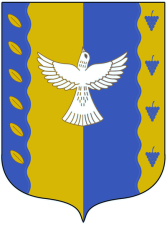 глава сельского поселения ГОРЬКОВСКИЙ  сельсовет  муниципального  района Кушнаренковский районРеспублики  БашкортостанKАРАРKАРАРKАРАРKАРАРKАРАРKАРАРПОСТАНОВЛЕНИЕПОСТАНОВЛЕНИЕПОСТАНОВЛЕНИЕПОСТАНОВЛЕНИЕПОСТАНОВЛЕНИЕПОСТАНОВЛЕНИЕ«26» февраль2018й№5«26»февраля2018г№Ф.И.О.Должность1.Шарафеев Д.И.  -  глава сельского поселения- председатель Комиссии; 2.Мавлетов Р.К.  –  глава ИП КФХ Мавлетов Р.К.(по согласованию)- заместитель председателя Комиссии3.Мирсаитова Р.Ф. – специалист 2 категории- секретарь  Комиссии.4.Гадеев Р.Р. – глава ИП КФХ Гадеев Р.Р.(по согласованию)- член Комиссии5.Кашаев И.Ф.- глава ИП КФХ Кашаев И.Ф.(по согласованию)- член Комиссии6.Сулейманова Ф.Ф. – директор МБОУ СОШ с.Иликово (по согласованию)- член Комиссии